NOMBRE DE LA PERSONA POSTULADA: _______________________________________CAMPO TEMÁTICO:   ______________________________________________________Enumerar de manera detallada los datos relevantes de la trayectoria de al menos 20 años (comprobables) de la persona propuesta, señalando los logros, trabajo, legado, acciones y/o resultados que son el sustento de la postulación. NOTA: En la última hoja de la descripción biográfica deberá anotarse nombre, firma y sello del (a) postulante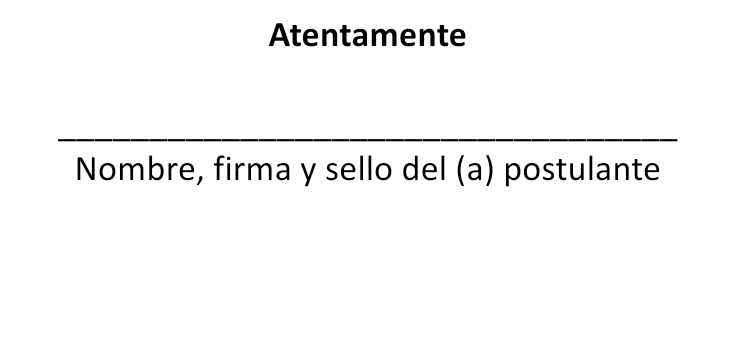 FORMATO III - 2021DESCRIPCIÓN BIOGRÁFICALugar y fecha:TRAYECTORIA Y SEMBLANZA DE LA POSTULADADeberá redactarse con letra arial 12, interlineado a 1.5 y podrá tener una extensión máxima de 3 cuartillas.